CONSULTATION REQUEST FORM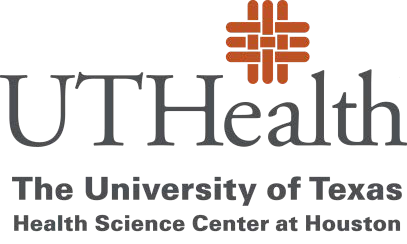 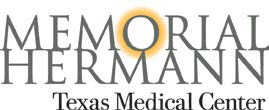 Instructions: Please provide all available information and then fax the form back to us at 713-383-1410.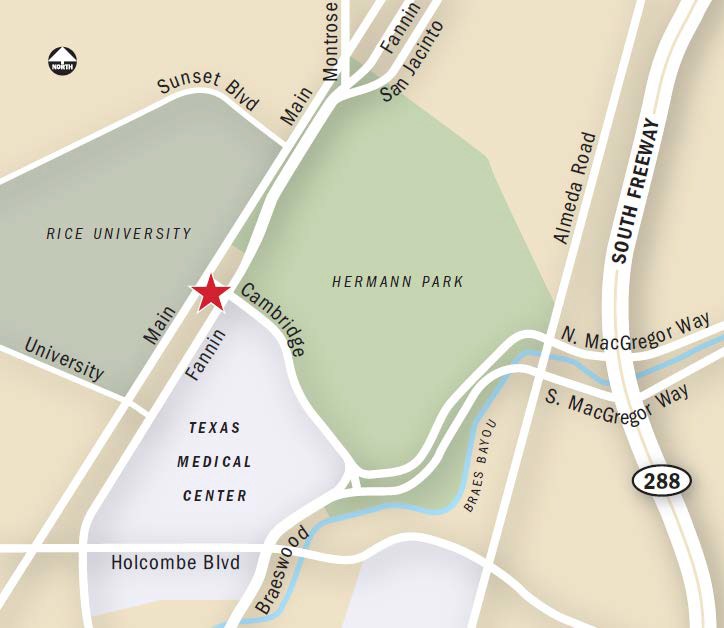 Texas Sinus Institute Texas Skull Base PhysiciansTexas Sinus Institute Texas Skull Base PhysiciansTexas Sinus Institute Texas Skull Base Physicians713-486-5000 (voice)713-383-1410 (fax)www.ent4.meNameNameNameNameDOBDOBDateOther contact/parentOther contact/parentOther contact/parentUTP IDX#UTP IDX#MH MRNMH MRNTelephoneTelephoneTelephoneTelephoneTelephoneTelephoneTelephoneHWMInsurance company (primary)Insurance company (primary)Insurance company (primary)Insurance company (primary)Insurance company (primary)Insurance company (primary)Insurance company (primary)ID#Group #TelephoneFaxInsurance company (secondary)Insurance company (secondary)Insurance company (secondary)Insurance company (secondary)Insurance company (secondary)Insurance company (secondary)Insurance company (secondary)ID#Group #TelephoneFaxAppointmentAppointmentAppointmentAppointmentAppointmentAppointmentAppointmentAppointment scheduled. (Please specify date.)Appointment scheduled. (Please specify date.)Appointment scheduled. (Please specify date.)Please call the patient to schedule the appointment.Please call the patient to schedule the appointment.Please call the patient to schedule the appointment.Please call the patient to schedule the appointment.SurgeonMartin J. Citardi, MDMartin J. Citardi, MDAmber Luong, MD, PhDAmber Luong, MD, PhDWilliam Yao, MDWilliam Yao, MDWilliam Yao, MDSpecialty AreaSpecialty AreaSpecialty AreaSpecialty AreaSpecialty AreaSpecialty AreaSpecialty AreaSinusSinusSkull BaseSkull BasePatient History (Reason for Consult)Patient History (Reason for Consult)Patient History (Reason for Consult)Patient History (Reason for Consult)Patient History (Reason for Consult)Patient History (Reason for Consult)Patient History (Reason for Consult)ImagingYesNoDetailsRequesting PhysicianRequesting PhysicianRequesting PhysicianRequesting PhysicianRequesting PhysicianRequesting PhysicianRequesting PhysicianNameDateDateAddressStreetCityStateStateZipTelephoneTelephoneTelephoneFaxFaxFaxFaxTexas Sinus Institute Texas Skull Base PhysiciansTexas Sinus Institute Texas Skull Base PhysiciansTexas Sinus Institute Texas Skull Base Physicians713-486-5000 (voice)713-383-1410 (fax)www.ent4.meLocationPhysiciansMartin J. Citardi, MDProfessor & ChairAmber Luong, MD, PhDAssociate ProfessorWilliam Yao, MDAssistant Professor6400 Fannin StreetSuite 2700Houston, TX 77030713-486-5000 (v)713-383-1410 (f)6400 Fannin StreetSuite 2700Houston, TX 77030713-486-5000 (v)713-383-1410 (f)Texas Sinus Institutewww.texassinus.orgTexas Skull Base Physicianswww.texasskullbase.org